Досуг провели: учителя-логопеды Горохова И.В., Зинченко Ю.А., Проскурякова Н.Н., Стародубцева Е.В., Яковлева И.К.Цель: воспитание здорового образа жизни.Задачи:развитие всех компонентов речи;расширение знаний об овощах и фруктах;создание благоприятного эмоционального состояния. 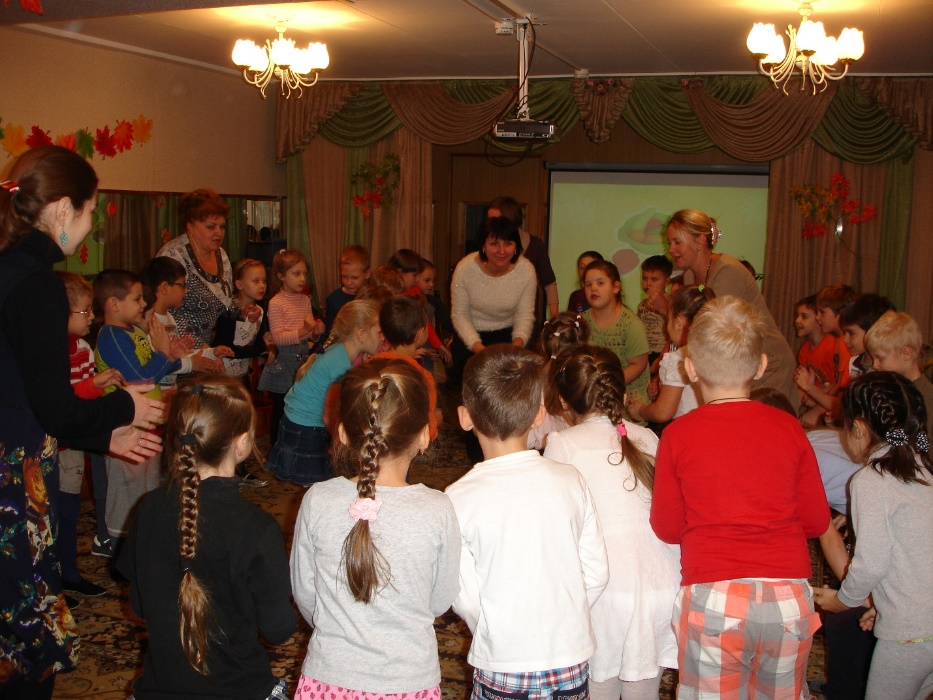 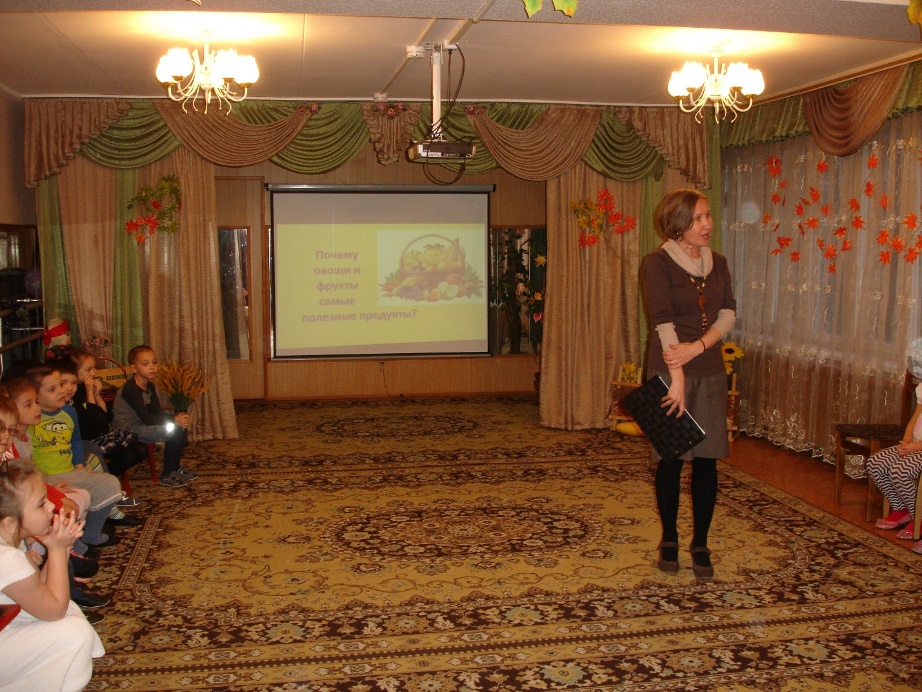 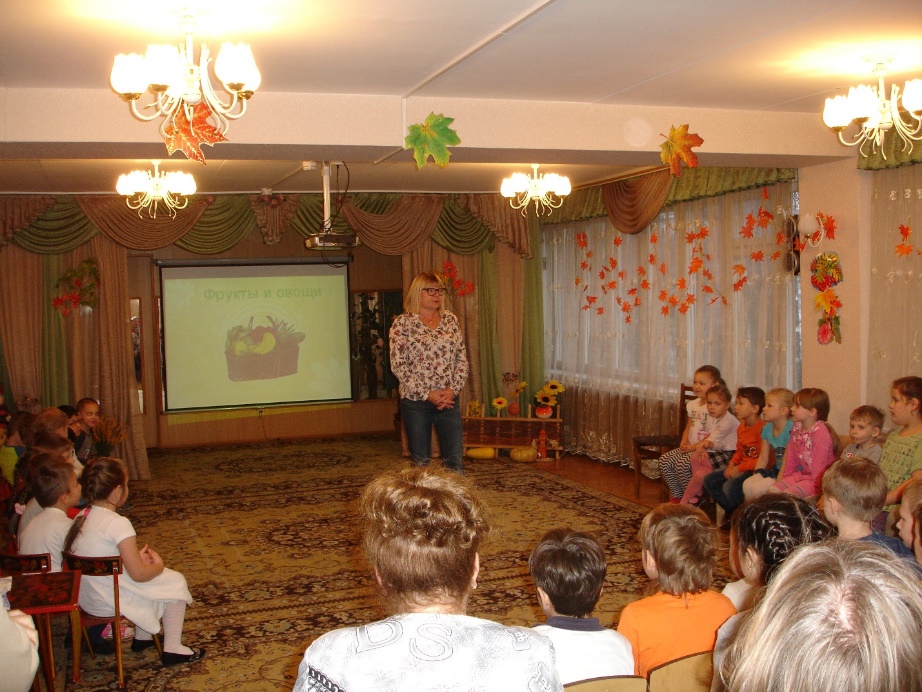 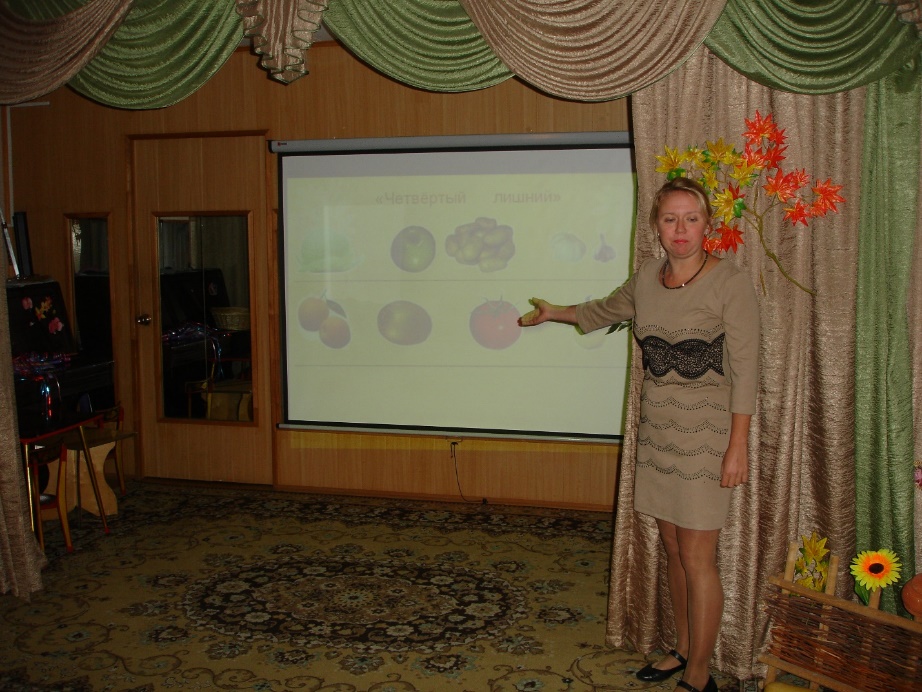 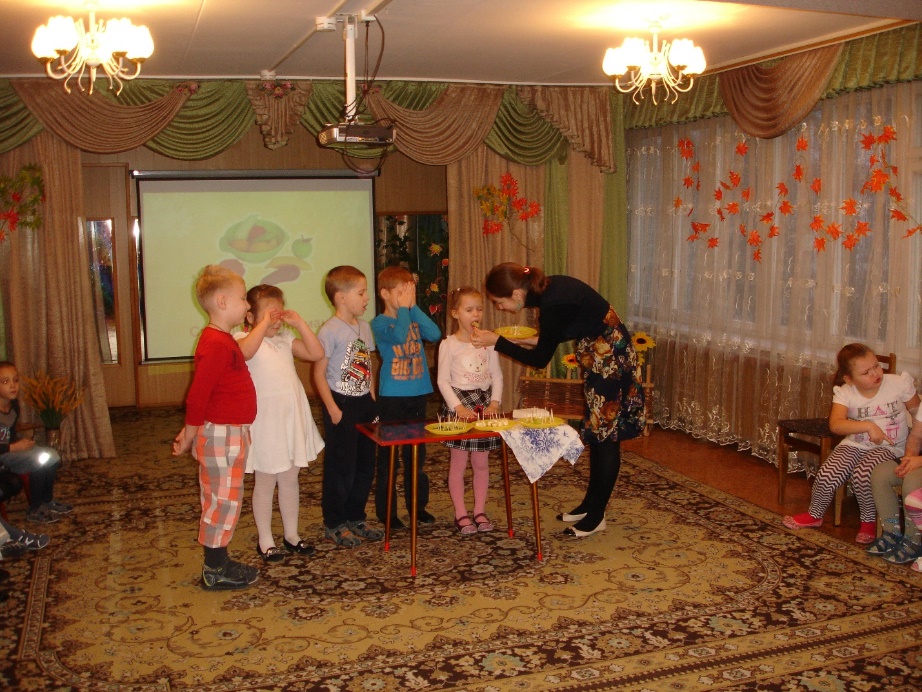 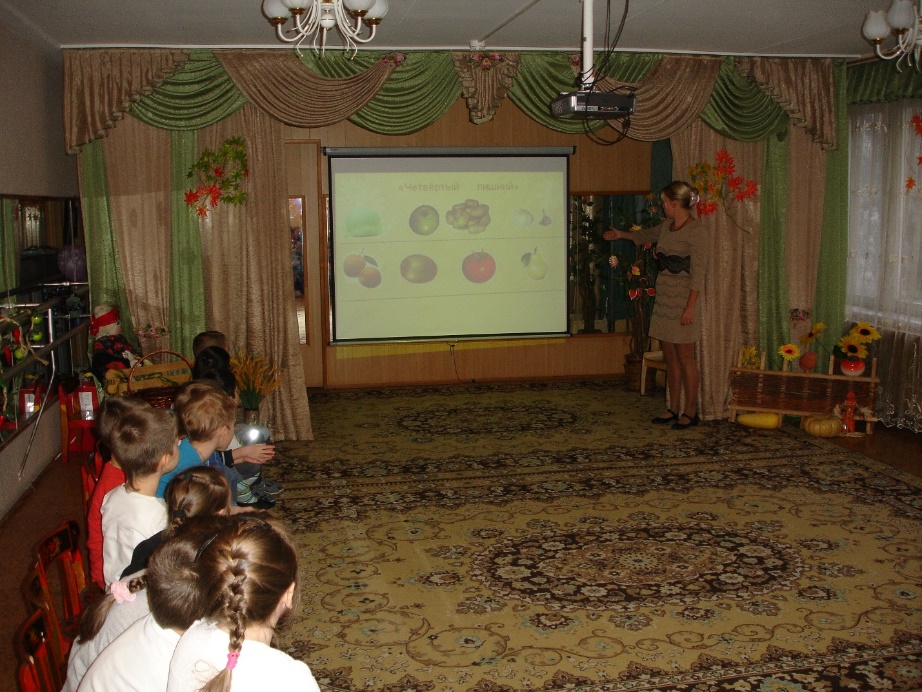 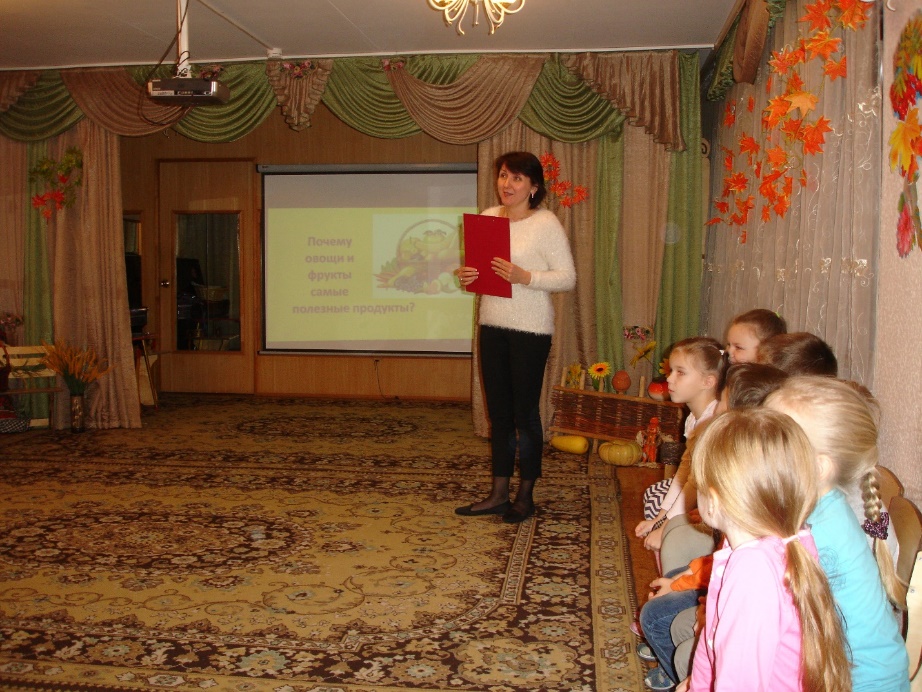 